Participant questionnairePhoto Contest "Youth Creates Contacts between People!"https://www.facebook.com/groups/525592474155838 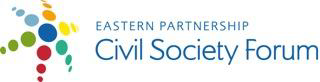 Working Group 4Contacts between people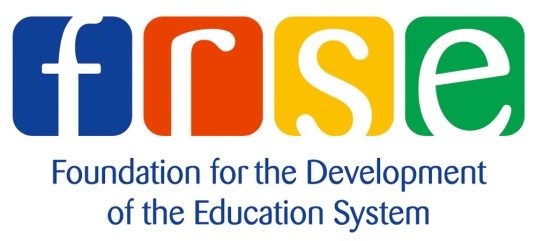 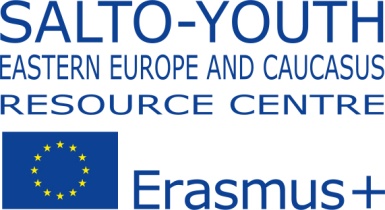 1. Personal information 1. Personal information Name and surname   of the author (or contact person from organization)e-mail (obligatory),  FB contact,  web-siteCountry (obligatory),Postal address Name of your organization  (obligatory)Telephone  with international code (obligatory)2. Number of photos:2. Number of photos:3. Description of photos - for every photo it is necessary to provide the following information:3. Description of photos - for every photo it is necessary to provide the following information:Photo_number:Name of your photoName of file (for example,  Ukraine_Ostapenko_ 1.jpg)Name of the author and organization Name of the projectPeriod and location (country, locality) where the project took/taking place and where the photo was made List of the partners from EaP and EU countries participating in the project Description of the photo and the project (2-4 lines)Photo_number:Name of your photoName of file (for example,  Ukraine_Ostapenko_ 1.jpg)Name of the author and organization Name of the projectPeriod and location (country, locality) where the project took/taking place and where the photo was made List of the partners from EaP and EU countries participating in the project Description of the photo and the project (2-4 lines)The questionnaire and photos should be sent on eapwg4contest@gmail.com  by November 09, 2015theme of the letter: «EaP_WG4_Contest_Country _Surname of participant» all files  should be numbered and named in the following format: questionnaire for participants - Country _Surname of participant (i.e  Ukraine_Ostapenko.doc); photo pictures –  Country _ Surname of participant_ number of photo (for example,  Ukraine_Ostapenko_ 1.jpg,  Ukraine_Ostapenko_ 2.jpg   etc.).The questionnaire and photos should be sent on eapwg4contest@gmail.com  by November 09, 2015theme of the letter: «EaP_WG4_Contest_Country _Surname of participant» all files  should be numbered and named in the following format: questionnaire for participants - Country _Surname of participant (i.e  Ukraine_Ostapenko.doc); photo pictures –  Country _ Surname of participant_ number of photo (for example,  Ukraine_Ostapenko_ 1.jpg,  Ukraine_Ostapenko_ 2.jpg   etc.).